ANEXO IVINCULAÇÃO DO PROJETO AO EDITALABA DADOS GERAIS DA AÇÃO: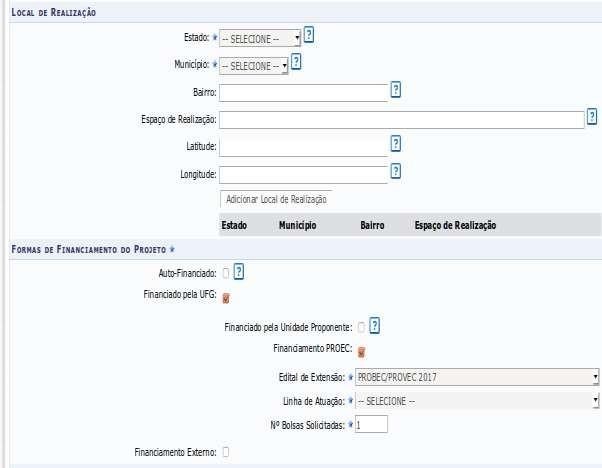 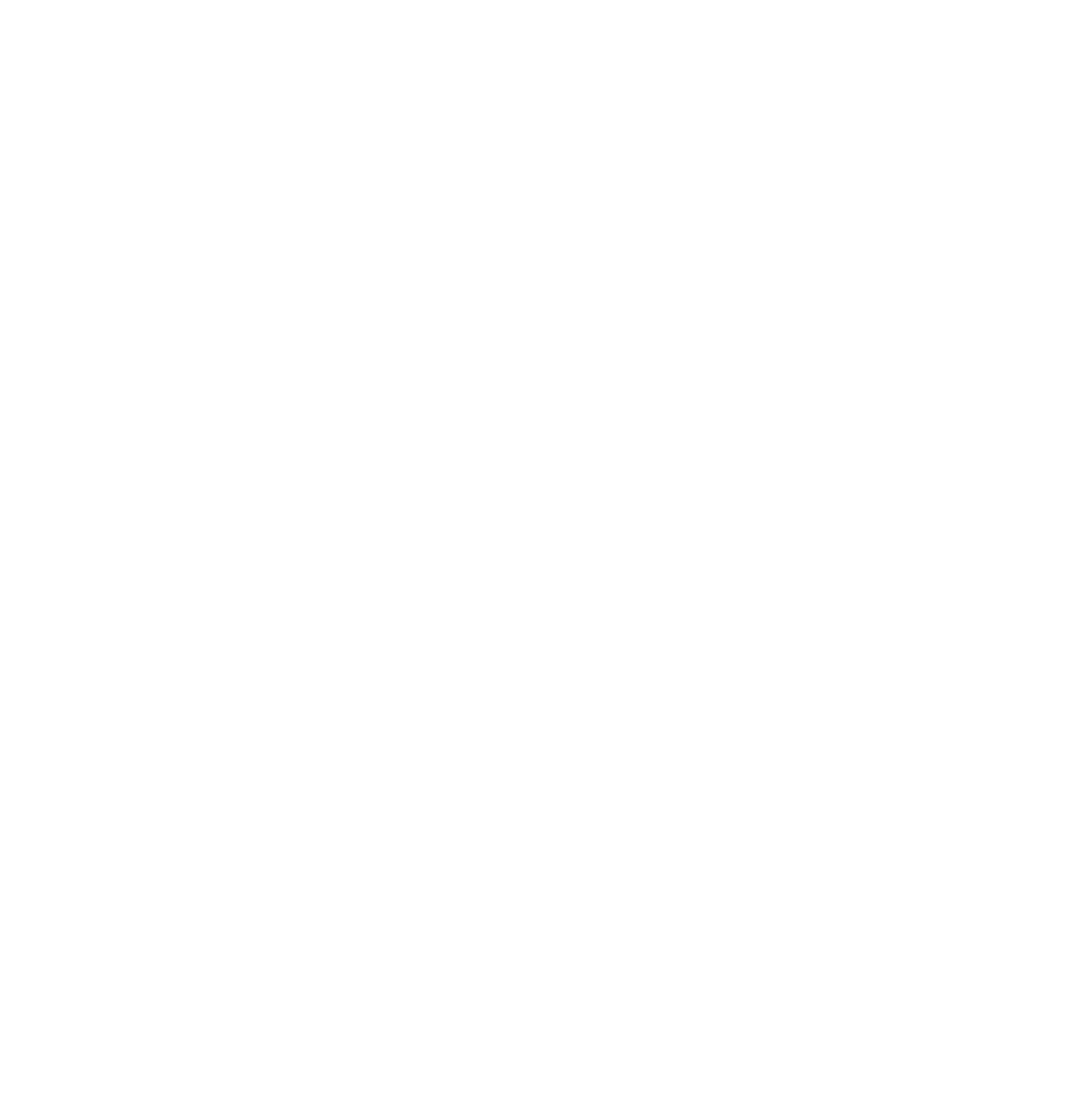 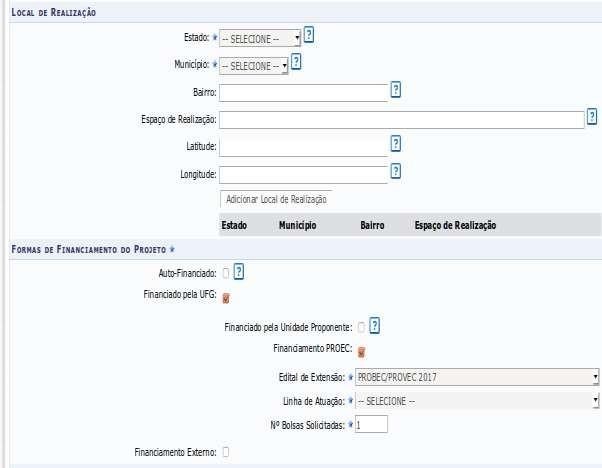 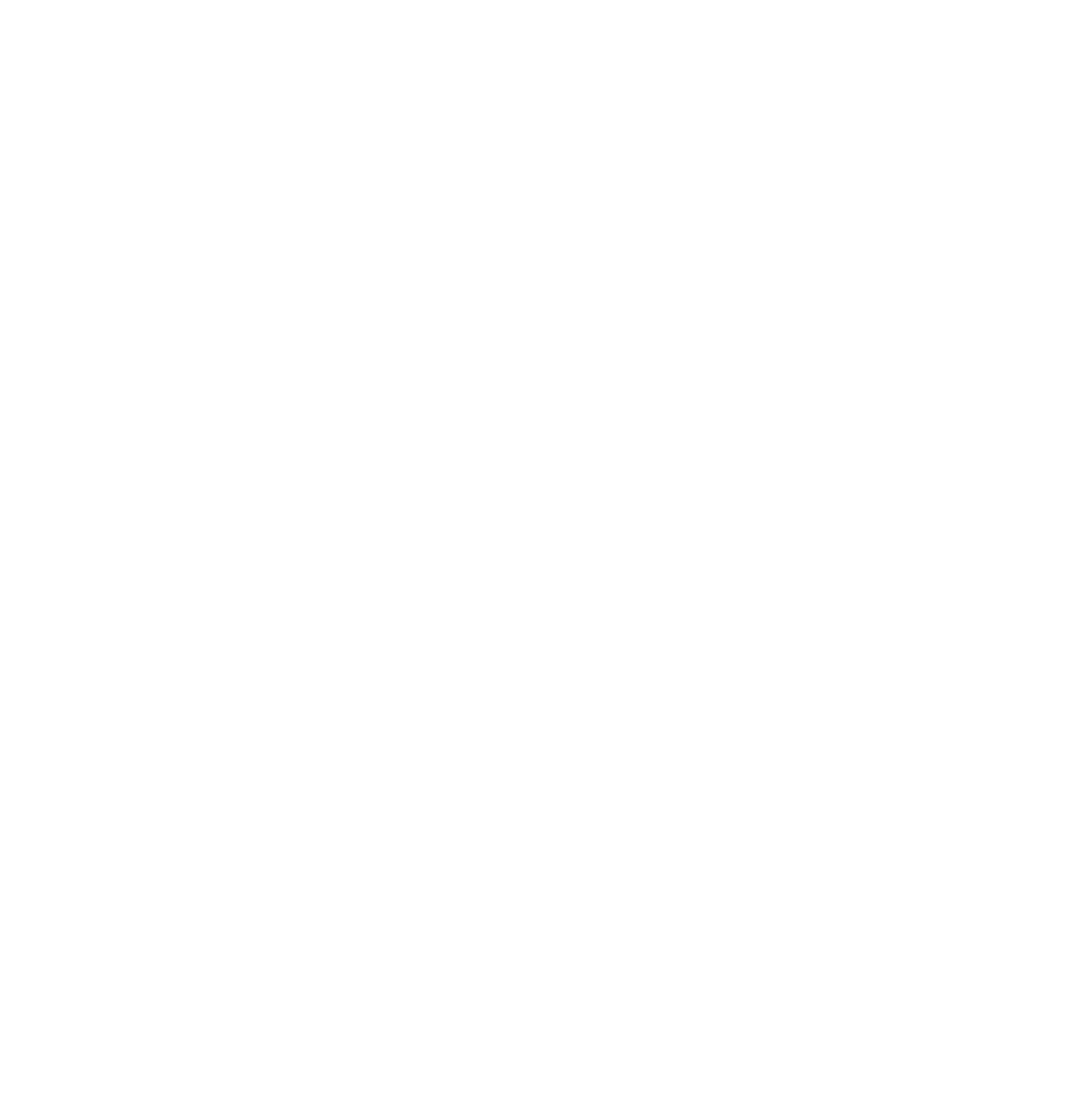 ANEXO IIANEXANDO O PLANO DE TRABALHOABA ANEXAR ARQUIVOS: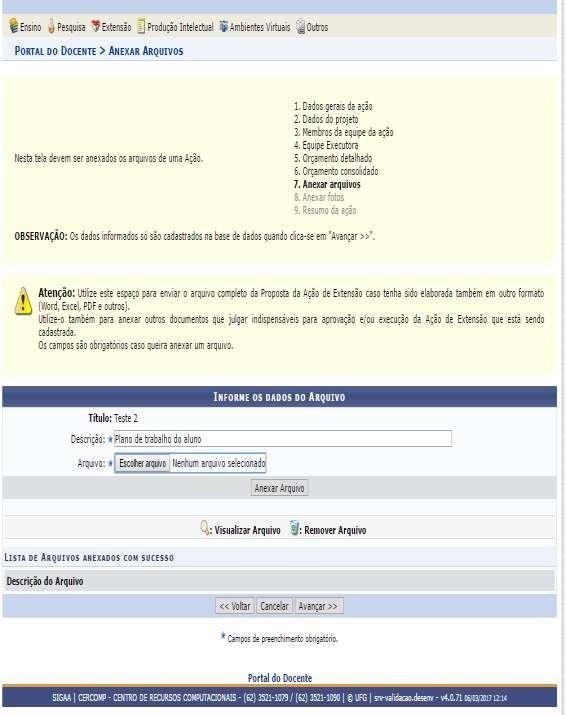 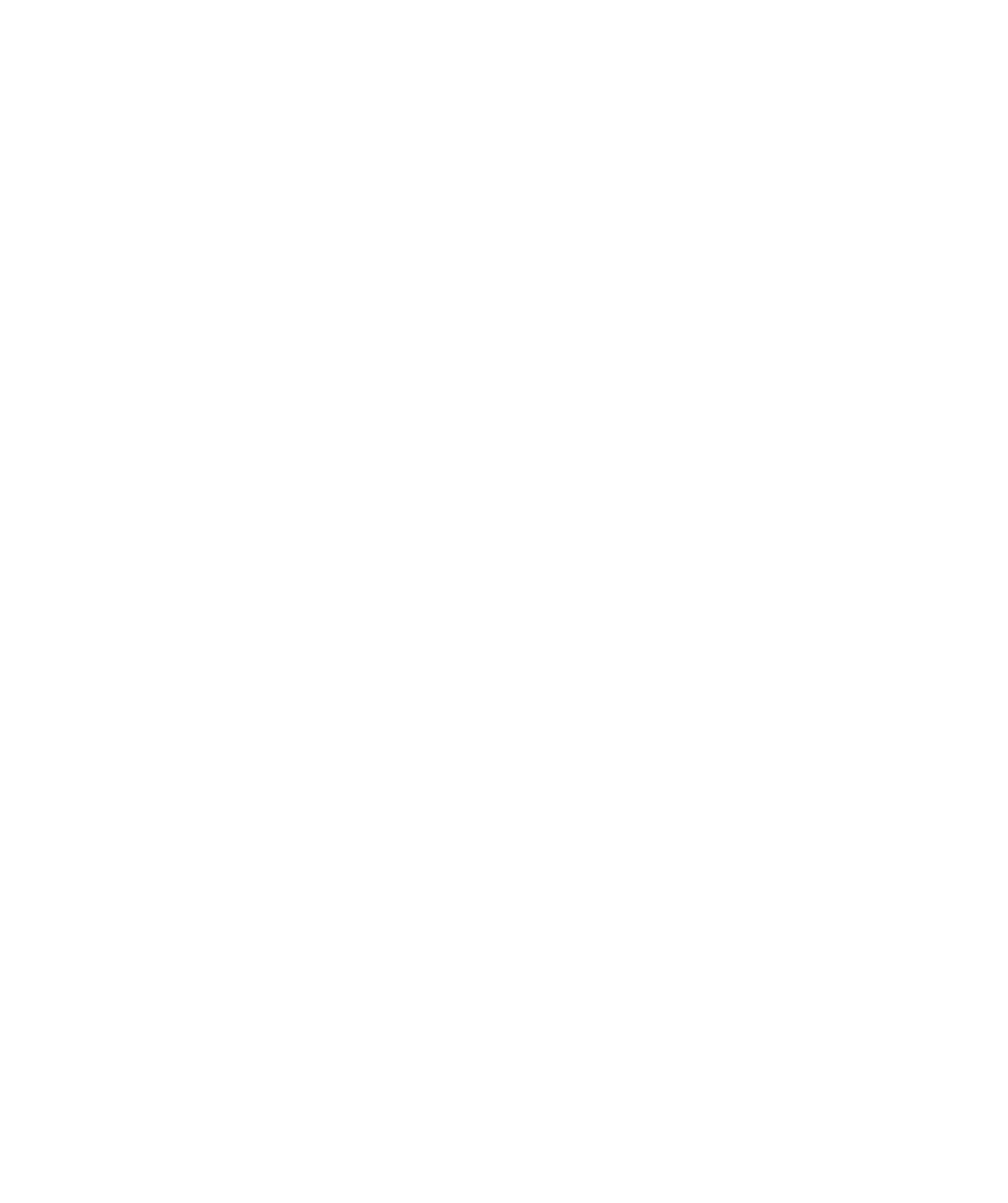 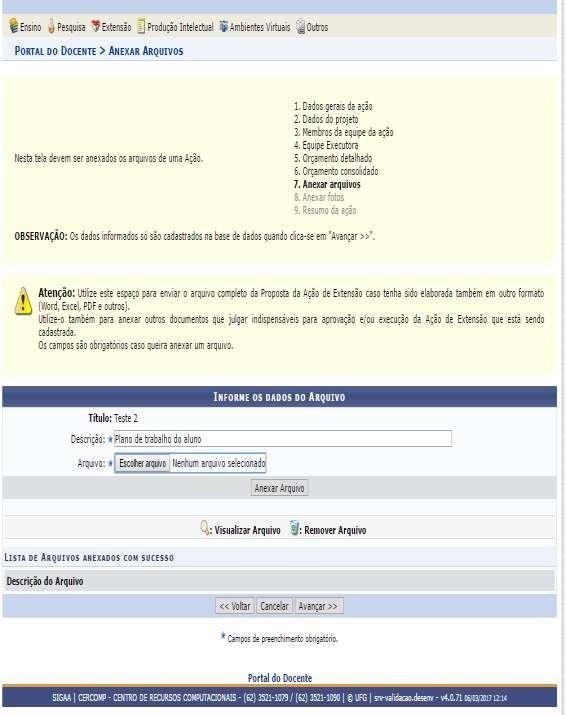 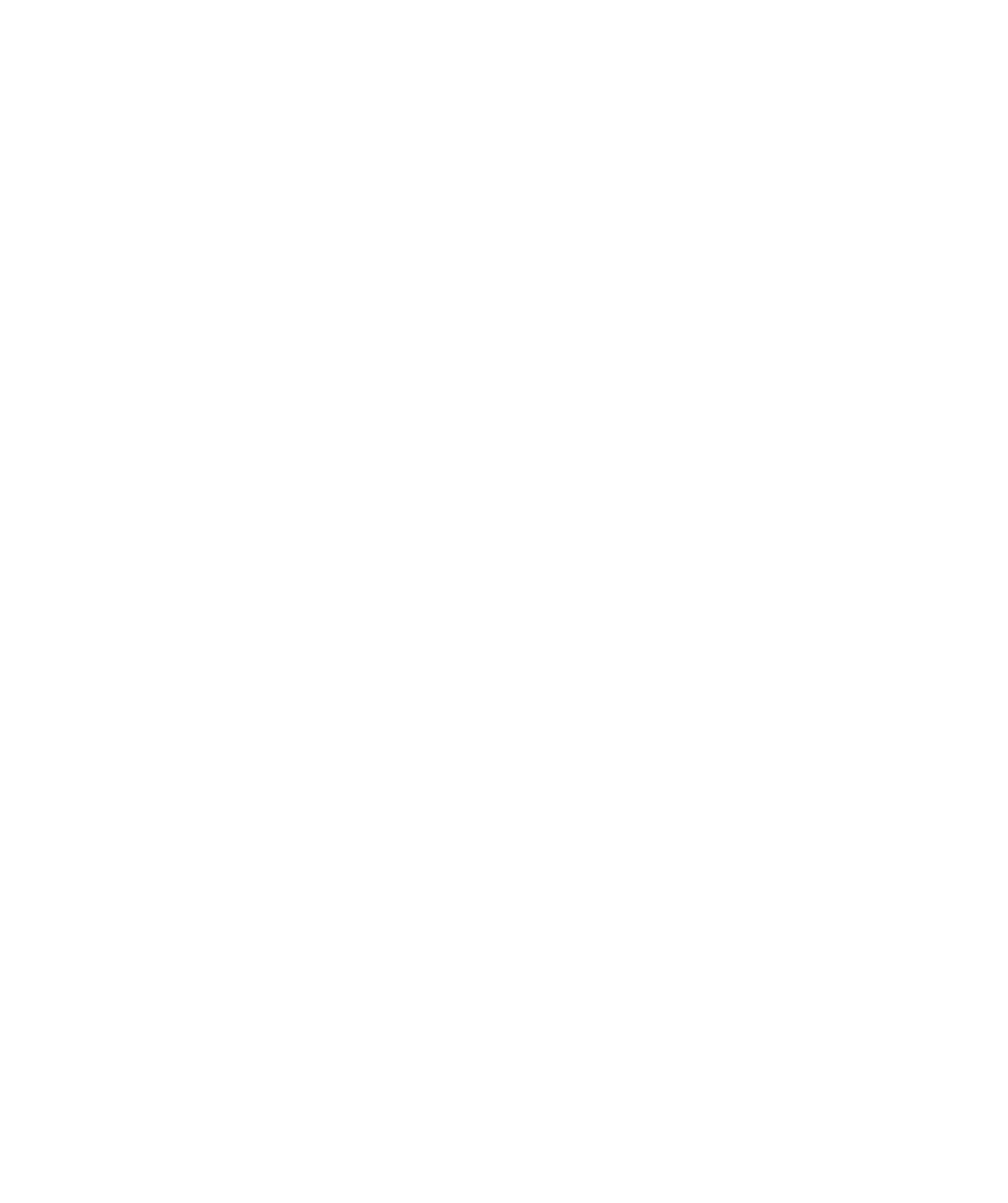 ANEXO IIIPLANO DE TRABALHO DO ALUNO PROBEC/PROVECPLANO DE TRABALHO DO ALUNO PROBEC/PROVECPROGRAMA DE BOLSAS DE EXTENSÃO E CULTURA – PROBEC/PROVEC 2018/20191 – Código da ação:	Unidade / Órgão: 2 – Título da Ação de Extensão e Cultura: 3-  Período do Projeto*:_______/_____/ ____________ a _______/_____/ ____________ 4- Coordenador (a) / Orientador (a): 5- Período do Plano:  _______/_____/ ____________ a _______/_____/ ____________6- Local de trabalho: 7 - Justificativa para a necessidade de realização das atividades específicas do (a) aluno (a) dentro do projeto de Extensão:8- Objetivos das atividades específicas do aluno (a) no projeto de Extensão: 9 - Atividades desenvolvidas:10- Cronograma de atividades do (a) aluno (a) Bolsista e Voluntários no período de 01/agosto/2018 a 31/julho/201910a) Aluno (a) Bolsista no período de 01/agosto/2018 a 31/julho/201910b) Cronograma de atividades dos (as) alunos (as) Voluntários no período de 01/agosto/2018 a 31/julho/2019	_________________,_____ de _______de 20_____.	                     (Local e data)Assinatura do (a) coordenador (a) do projeto*A carga horária total deve ser igual a 960 horas, que corresponde a 20 horas semanais por 1 ano.ANEXO IVMODELO DE MEMORANDO DE INDICAÇÃO – ETAPA 1Goiânia,	de abril de 2018.Memorando Nº    	/Unidade Acadêmica ou Unidade Acadêmicas Especial-UFGÀ Pró-Reitoria de Extensão e CulturaAssunto: Indicação de projeto- ETAPA 1 referente ao Edital No 04/2017 PROBEC/PROVEC 2018/2019O(A) diretor (a) /chefe da Unidade Acadêmica XX/ Unidade Acadêmica Especial XX no uso de suas atribuições legais, com base em decisão do Conselho Diretor/Colegiado realizado em XX ou ad referendum, observada a lista das inscrições homologadas dos projetos inscritos no Edital, resolve:( ) Indicar o projeto Título, cadastrado no SIGAA-Módulo extensão sob o código XX coordenado por nome do coordenador, para ser atribuída a bolsa destinada a Unidade Acadêmica/Unidade Acadêmica Especial conforme art. 6.2.5. do Edital do Programa de Bolsas de Extensão e Cultura PROBEC 2018/2019 e Programa de Voluntários de Extensão e Cultura PROVEC 2017/2018.OU( ) Indicar a melhor pontuada na segunda etapa como a indicada pela Unidade Acadêmica/Unidade Acadêmica Especial atribuída a unidade, conforme art. 6.2.9 do Edital do Programa de Bolsas de Extensão e Cultura PROBEC 2018/2019 e Programa de Voluntários de Extensão e Cultura PROVEC 2018/2019.Atenciosamente,___________________________________________________Nome do Diretor (a)/ChefeUnidade Acadêmica/Unidade Acadêmica EspecialANEXO V DO RELATÓRIO PARCIAL E FINAL DO ALUNO PROBEC/PROVECO aluno deve acessar o seu portal discente e clicar no módulo Extensão, meus relatórios para realizar seu relatório (parcial e final)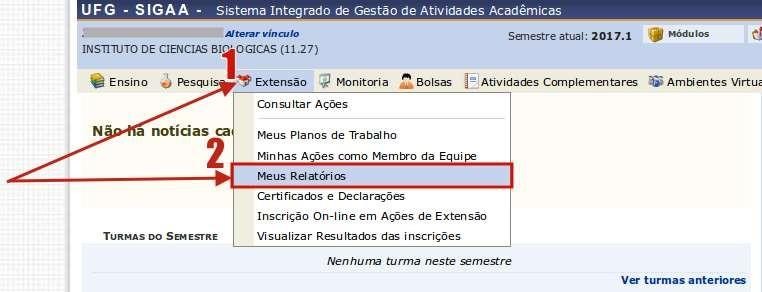 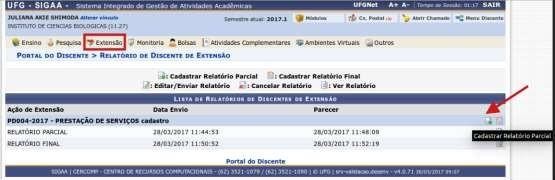 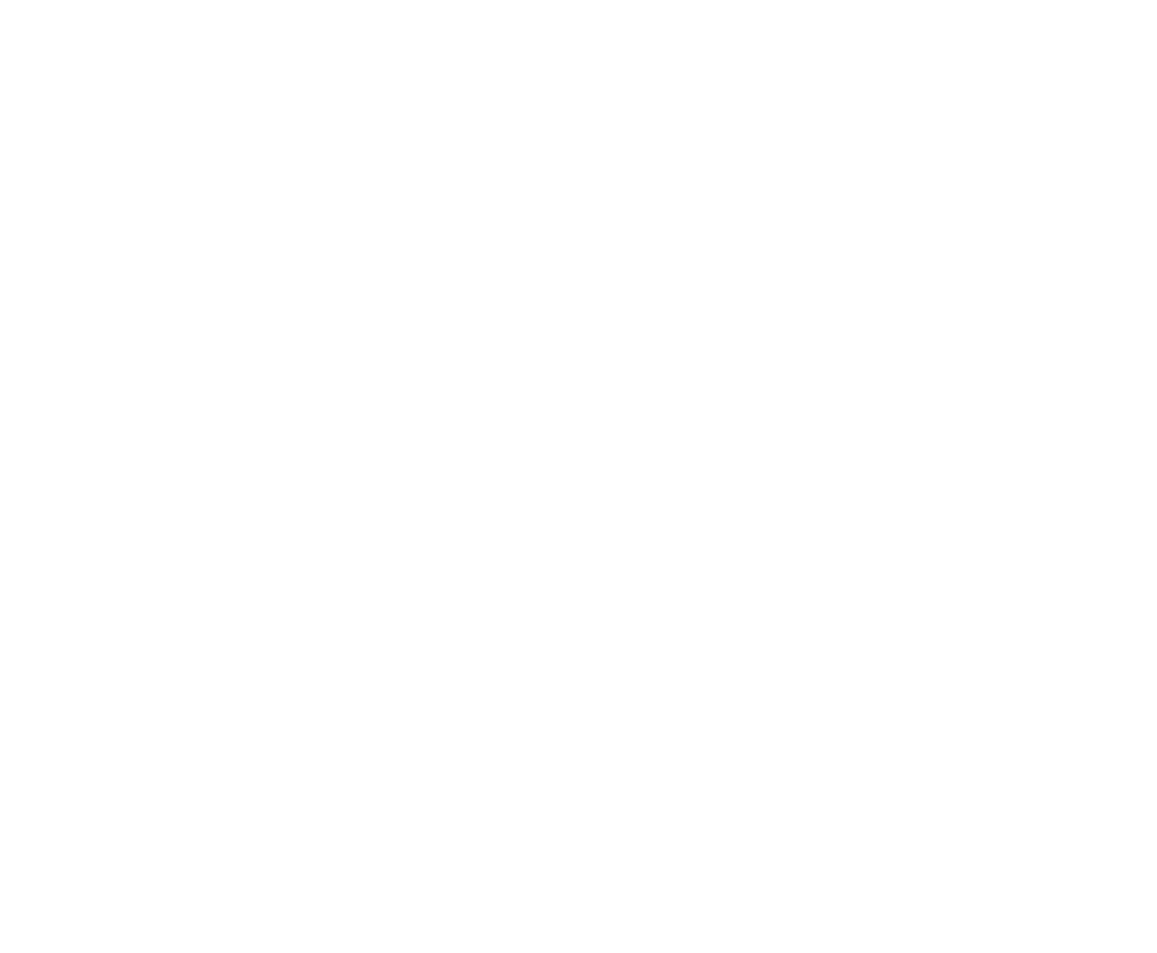 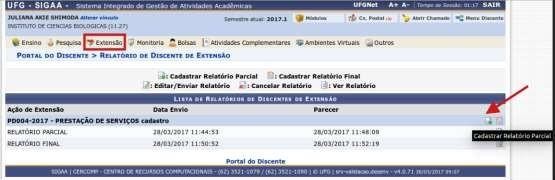 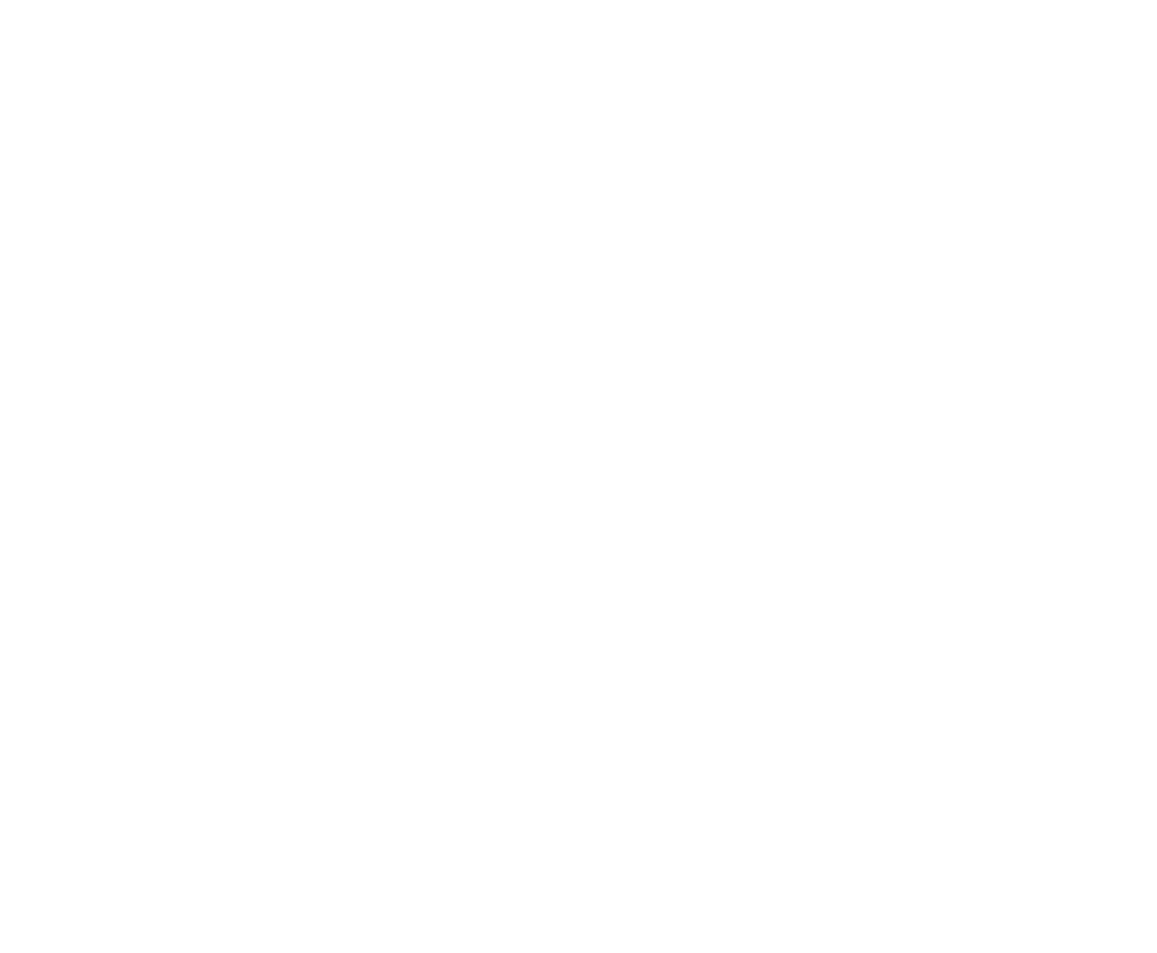 ANEXO VIDO RELATÓRIO PARCIAL E FINALO coordenador deve acessar o seu portal e clicar na Aba submissão do Relatório de  Extensão, para realizar seu relatório (parcial e final)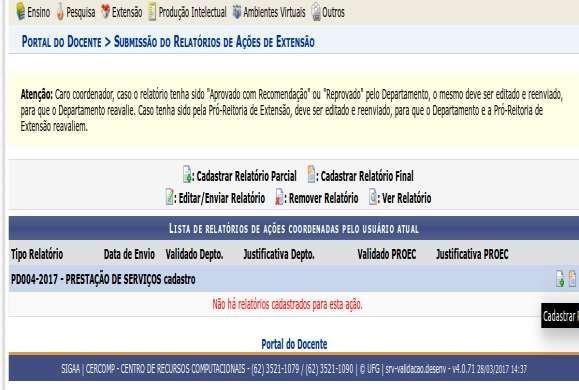 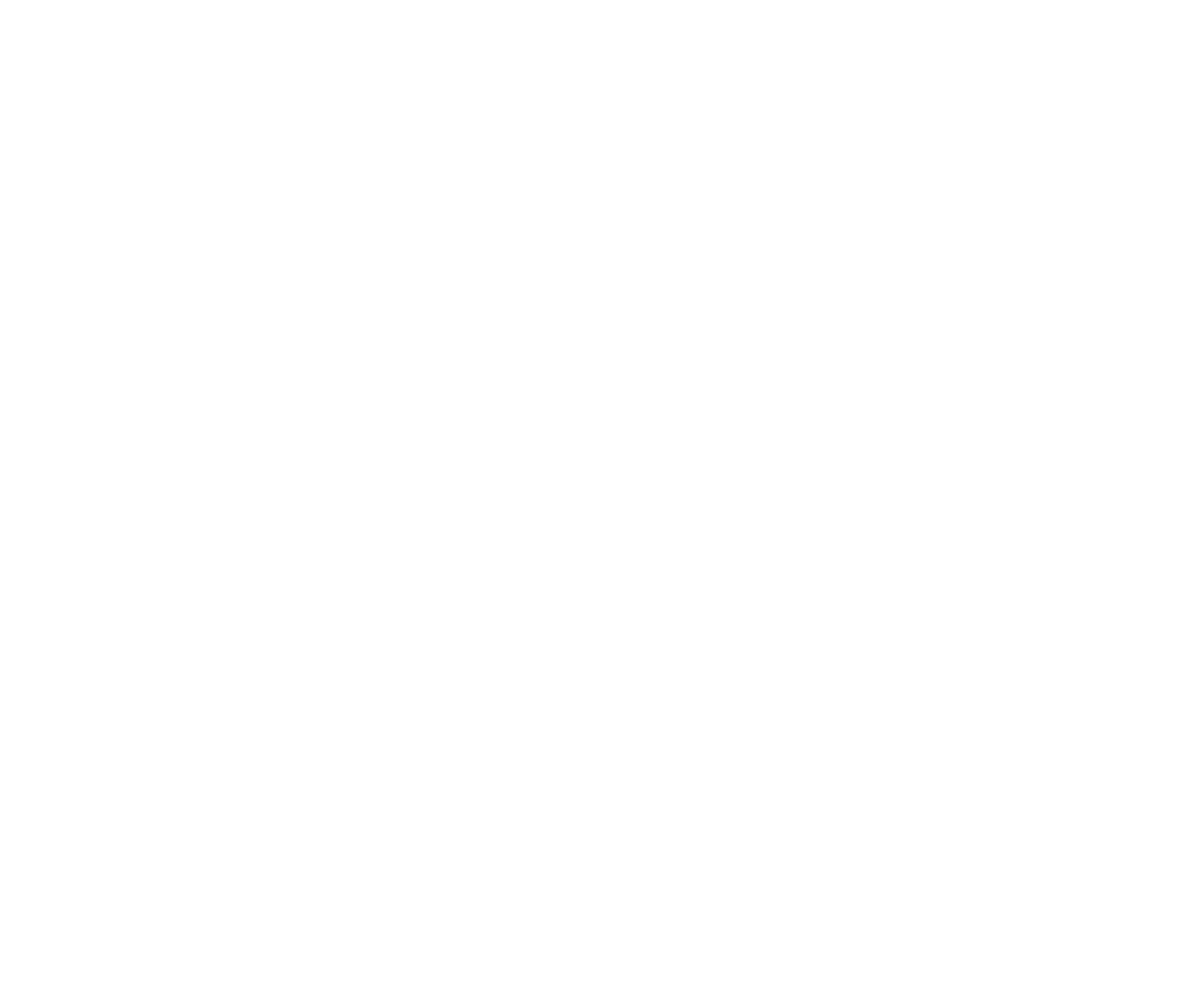 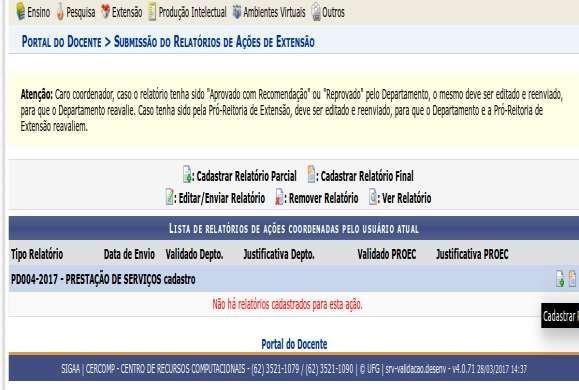 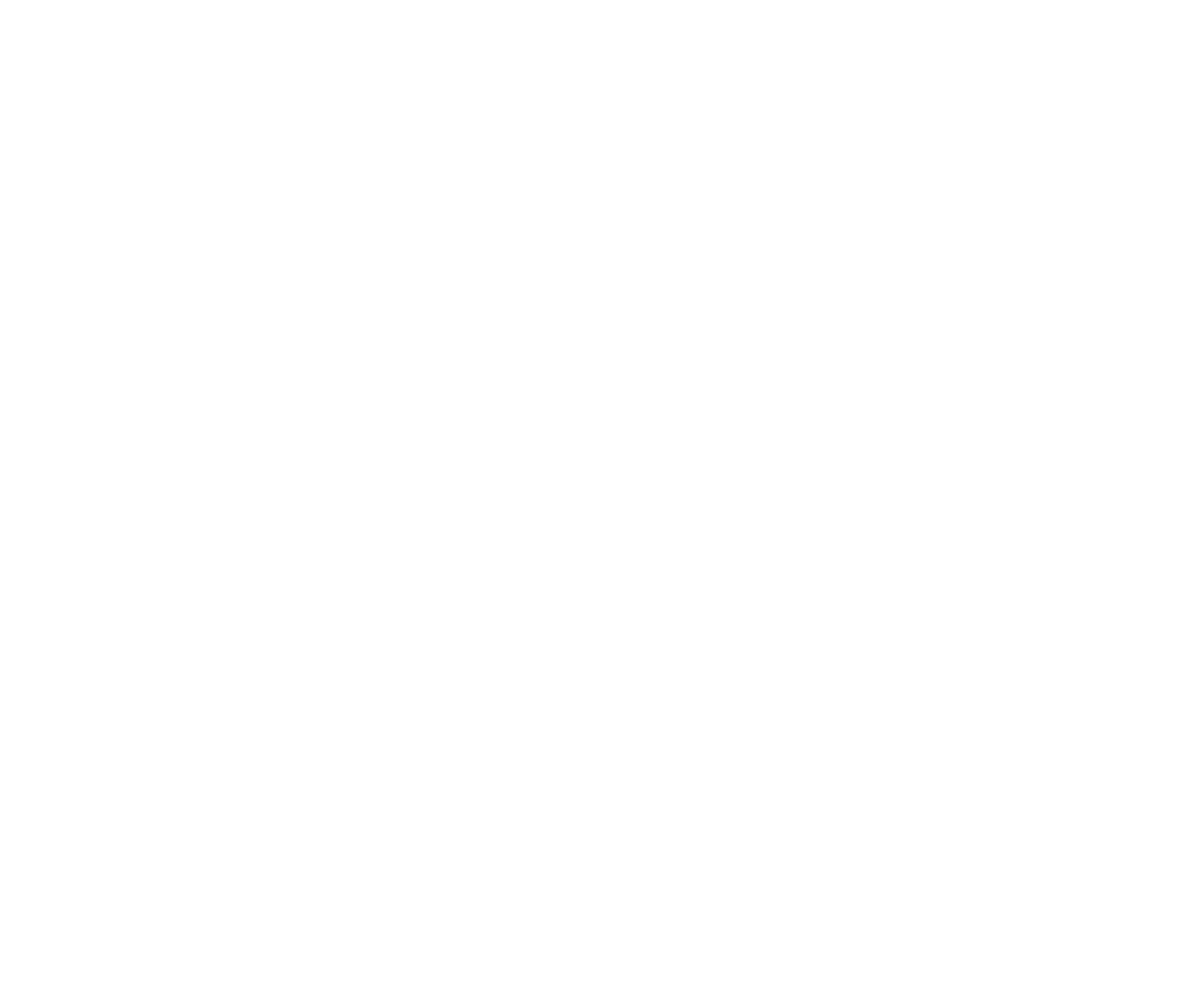 ANEXO VIIMEMORANDO DE INDICAÇÃO DO COORDENADORGoiânia,	de junho de 2018.Memorando Nº   	/Unidade Acadêmica ou Unidade Acadêmicas Especial-UFGÀ Pró-Reitoria de Extensão e CulturaAssunto: Indicação de aluno Aluno/Bolsista/VoluntárioIndico como bolsista e voluntário (os) do projeto de extensão (nome do projeto), cadastrada sob o código 	, os seguintes alunos:Bolsista1- Nome:Voluntários (até 7 alunos)Nome:Nome:Declaro ser de minha inteira responsabilidade os critérios usados para seleção do bolsista/voluntário no SIGAA-Sistema Integrado de Gestão de Atividades Acadêmicas. Comprometo-me a orientar e acompanhar o Aluno bolsista/voluntário nas distintas fases do trabalho, incluindo a elaboração dos relatórios no SIGAA-Sistema Integrado de Gestão de Atividades Acadêmicas módulo extensão, contribuir na correção e na elaboração dos resumos submetidos a eventos acadêmicos em 2018, e avaliar os relatórios parcial e final encaminhados via SIGAA-Sistema Integrado de Gestão de Atividades Acadêmicas- Módulo Extensão. E realizar até 30/11/2019 o relatório final do projeto de extensão e cultura no SIGAA.Atenciosamente,Assinatura do (a) coordenador (a) do projetoANEXO VIIIDO PREENCHIMENTO DO PLANO DE TRABALHO NO SIGAA-MÓDULO EXTENSÃOAba Plano de TrabalhoO coordenador do projeto deve acessar o módulo Extensão, ir para a aba Plano de Trabalho, escolher Plano de Trabalho do Bolsista ou Plano de Trabalho do Voluntário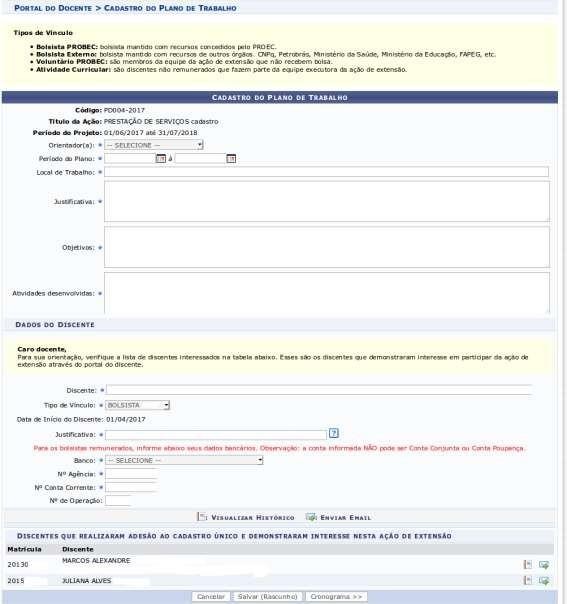 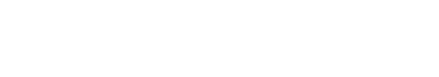 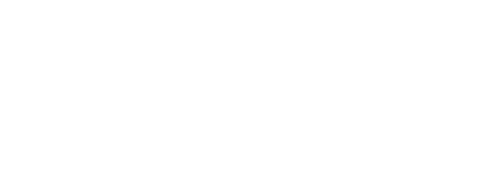 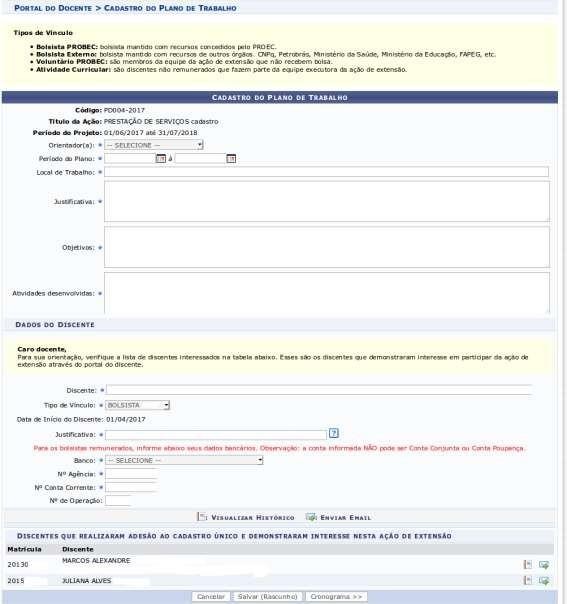 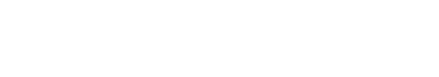 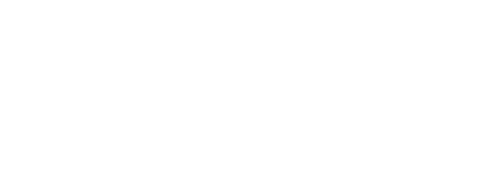 Na próxima página preencher o cronograma de atividades do Bolsista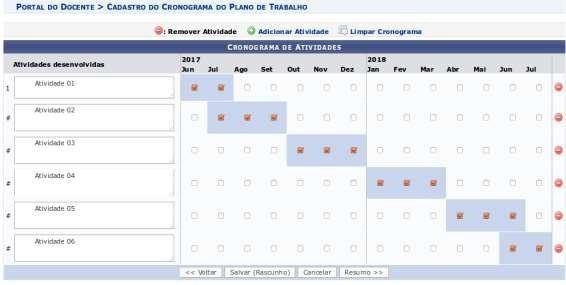 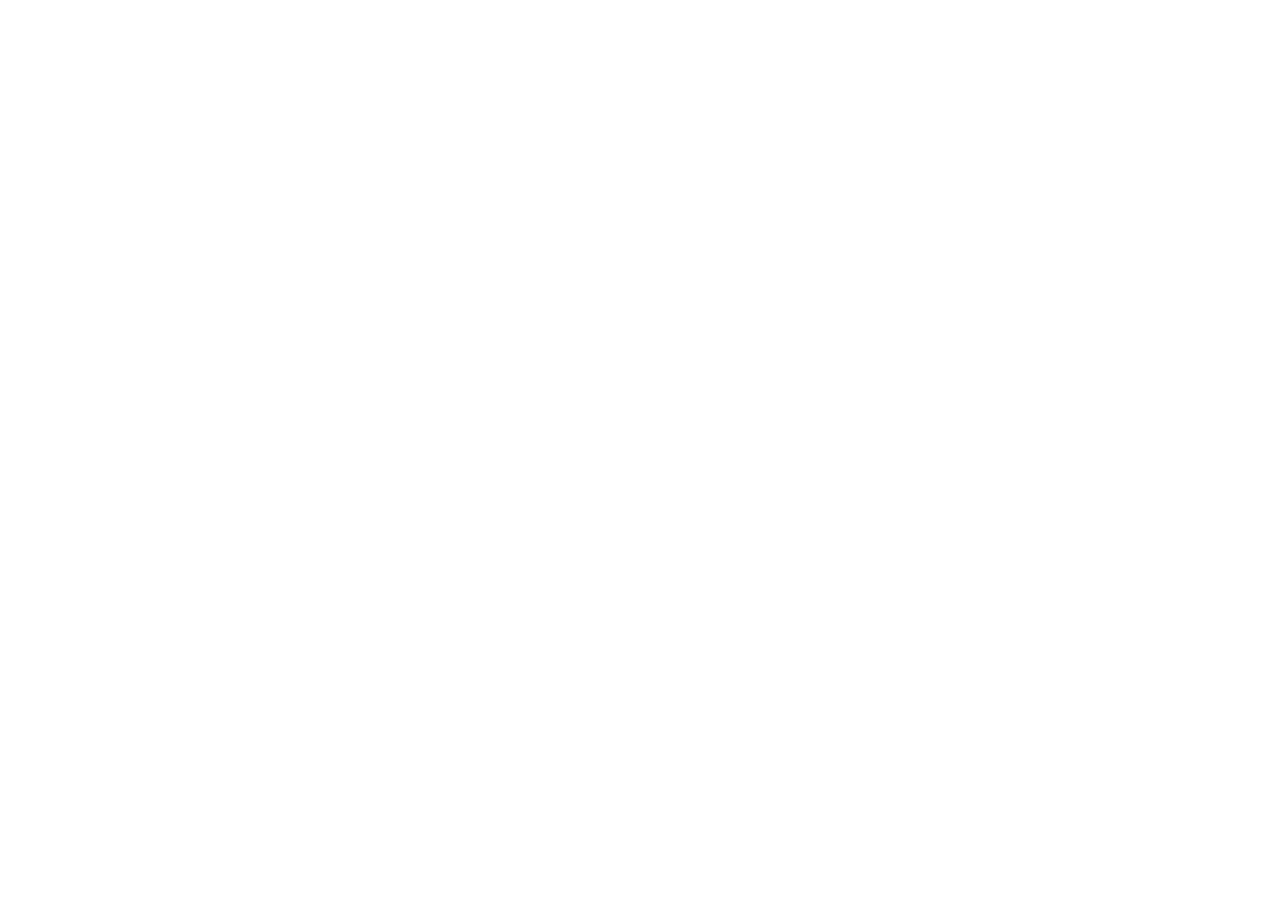 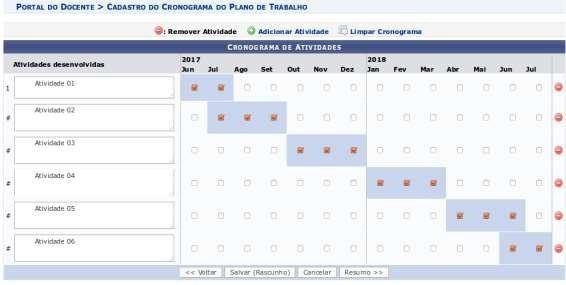 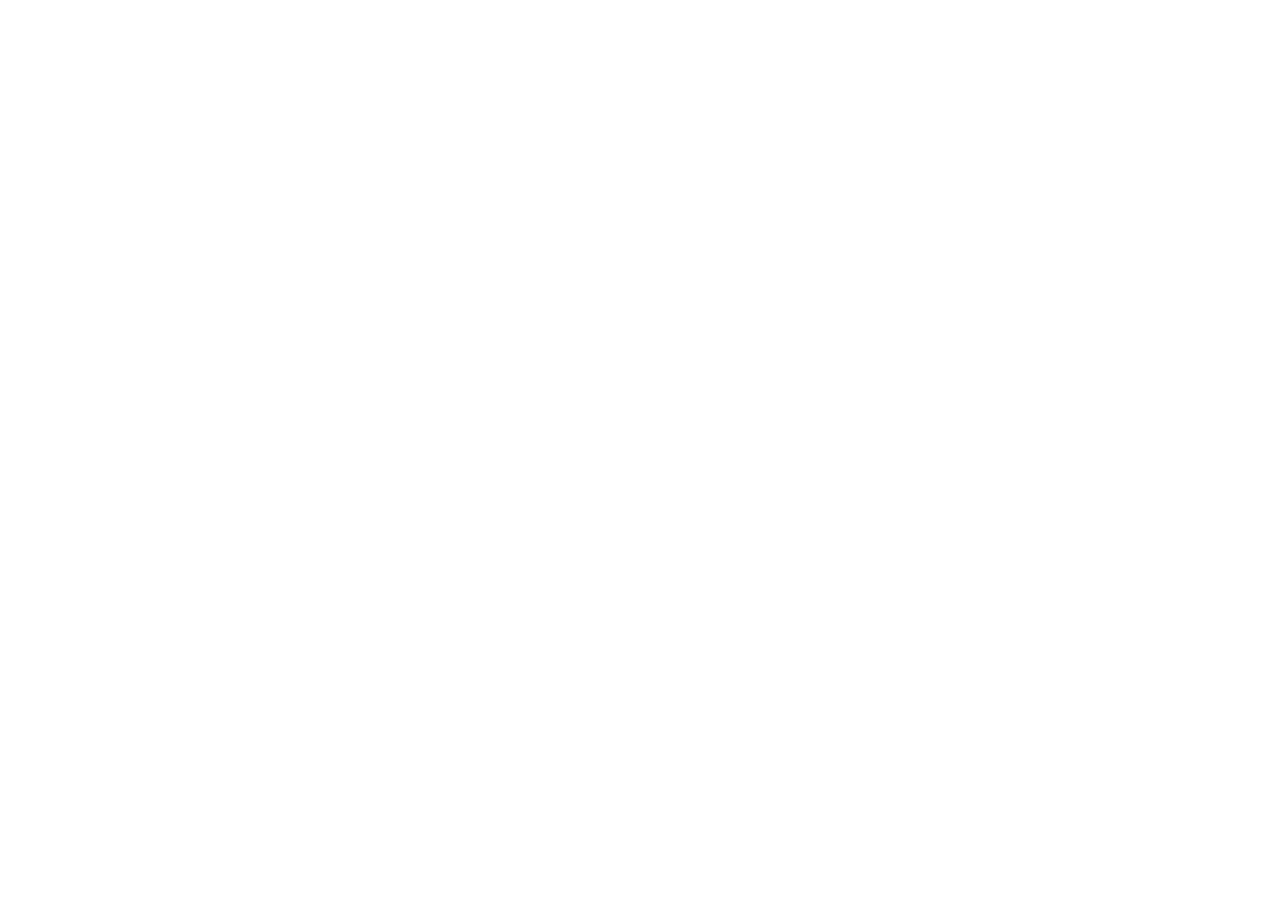 Cadastro do Plano de Trabalho do Aluno Voluntário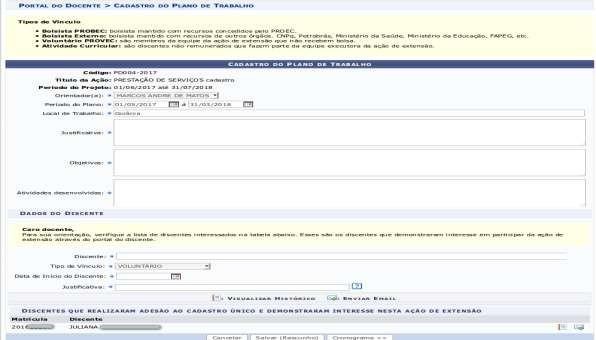 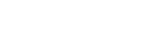 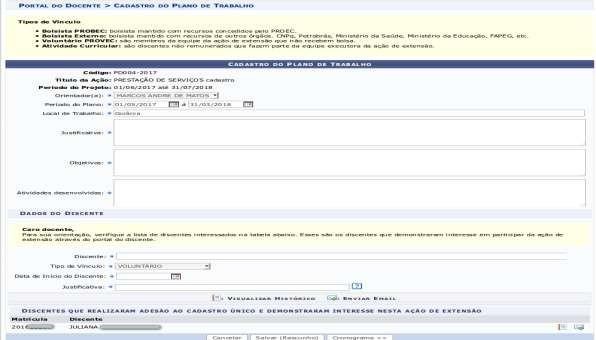 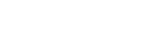 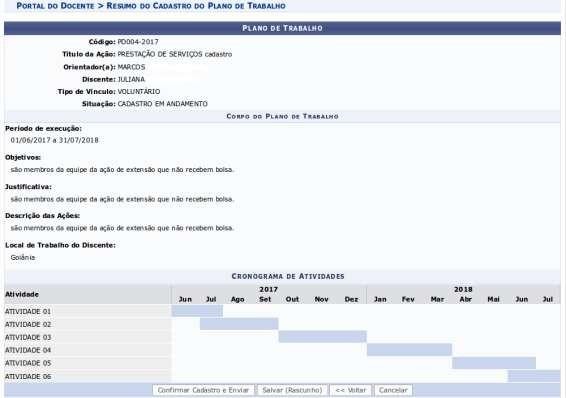 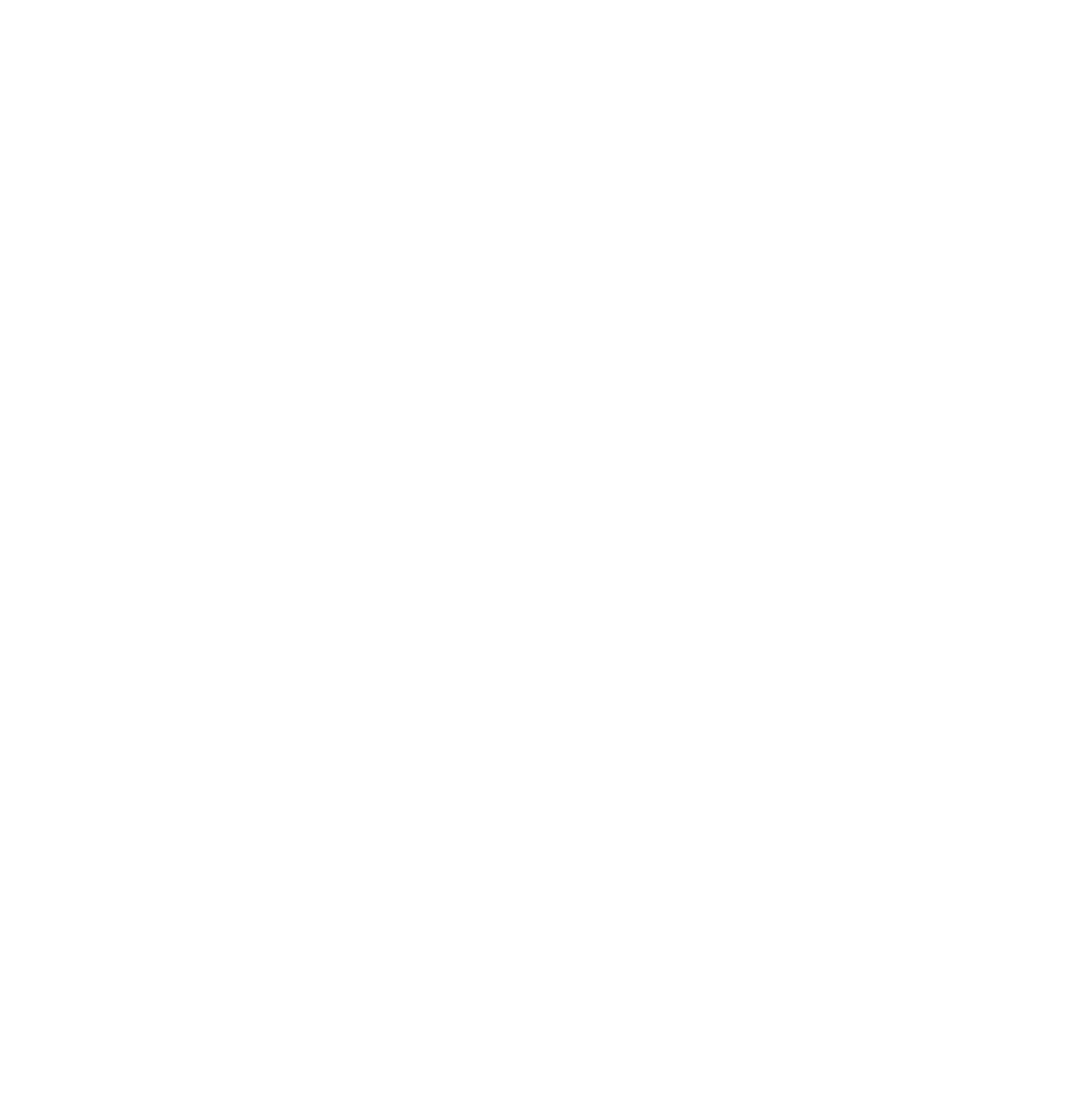 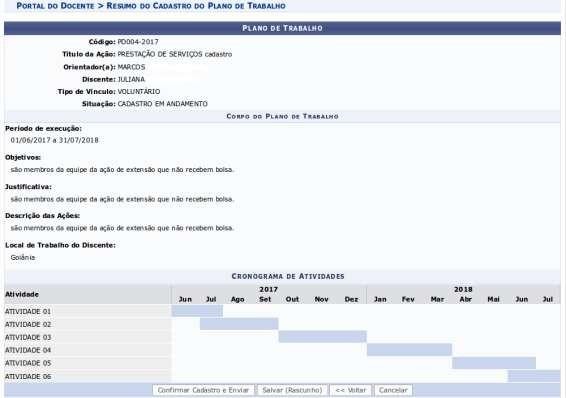 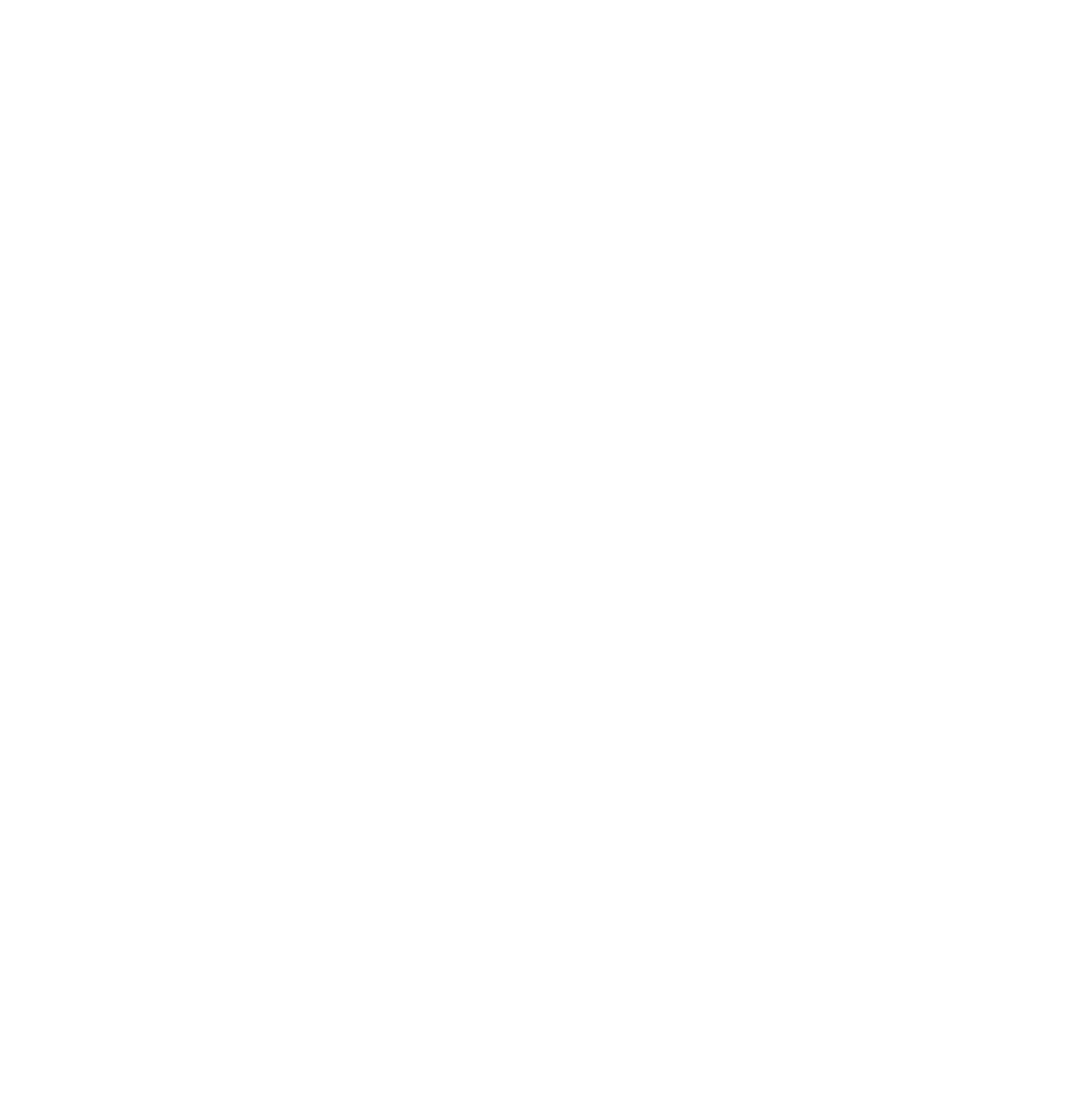 ANEXO IXFICHA DE INSCRIÇÃO DE PROBEC/PROVEC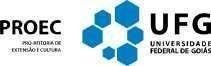 FICHA DE INSCRIÇÃO DE BOLSISTA E VOLUNTÁRIO DE EXTENSÃO E CULTURA 2018/2019TÍTULO DO PROJETO:DADOS DO (A) ALUNO (A):Esse aluno é: ( ) Bolsista   (  ) VoluntárioNome:Data de Nascimento: ____/____/___________  Sexo: Identidade:                             Órgão Emissor:                        CPF:Endereço:                                      CEP:                                         Cidade:                               UF:Telefones:  Fixo (   ) ____________                 Celular (  ) _________________________Curso:E-mail:DADOS FINANCEIROS (APENAS BOLSISTA PROBEC)Banco:Agência:Conta: DADOS DO (A) COORDENADOR (A) DO PROJETO DE EXTENSÃO E CULTURANome:Unidade/Órgão:Categoria:    (  ) Docente   (  ) Técnico-administrativo       (   ) ExternoTitulação:Telefones:  UFG Fixo (   ) ____________                 Celular (  ) _________________________E-mail:          ________________________                   _______________________________________                 Assinatura do (a) aluno (a)                         Assinatura do (a) Coordenador (a) do projetoANEXO XCARTA COMPROMISSO DO ALUNO BOLSISTA E DO ALUNO VOLUNTÁRIODeclaro conhecer e concordar, para todos os fins e consequências de direito, com as condições gerais para a participação no Programa de Bolsistas e Voluntários de Extensão e Cultura, seguindo os critérios estabelecidos pela Pró-Reitoria de Extensão e Cultura, responsabilizando-me por:Realizar as atividades dispostas no Plano de Trabalho a partir da concessão da Bolsa ou início das atividades como Voluntário;Em caso de PROBEC, apresentar seu trabalho na modalidade PROBEC do 16º Congresso de Pesquisa, Ensino, Extensão – Conpeex 2019, 4º Congresso de Ensino, Pesquisa e Extensão, CONEPE em Jataí, 5º Conpeex da Regional Catalão ou Mostra de Extensão da Regional Goiás ou eventos acadêmicos equivalentes em 2019;Em caso de PROVEC, apresentar seu trabalho ou ser coautor de trabalho apresentado em uma das Mostras de Extensão e Cultura da UFG ou em outros eventos acadêmicos equivalentes em 2019;Realizar no período de 11/12/2018 a 12/01/2019 relatório parcial das atividades desenvolvidas, através do portal discente do SIGAA-Sistema Integrado de Gestão de Atividades Acadêmicas.Realizar no período de 31/07/2019 a 31/08/2019 relatório final das atividades desenvolvidas, através do portal discente do SIGAA-Sistema Integrado de Gestão de Atividades Acadêmicas.Em caso de apresentação em outro evento que não o 16º Congresso de Pesquisa, Ensino, Extensão – Conpeex da Regional Goiânia, enviar a cópia do certificado de apresentação do trabalho no evento (formato digital) para o e- mail probecprovec@gmail.com, até o dia 30/11/2019._____________, _______de ____________ de 20_______.(Local e data)Assinatura do(a) aluno(a) bolsista/voluntárioANEXO XIDECLARAÇÃODeclaração de Não Possuir Vínculo Empregatício ou outra Modalidade de BolsaEu, 			_____, portador	do RG: 	e CPF: _________________		, matriculado regularmente no curso 	__,		da Universidade Federal de Goiás, declaro para os devidos fins não possuir qualquer vínculo empregatício ou usufruir de qualquer outra modalidade de bolsa acadêmica durante o período de vigência da bolsa pleiteada a partir do Edital No 04/2017/PROBEC da Pró-Reitoria de Extensão e Cultura (PROEC). Declaro ainda que estou ciente de que o não cumprimento deste termo implica no cancelamento da bolsa concedida._____________, _______de ____________ de 20_______.(Local e data)Assinatura do BolsistaMês/AnoAtividadesCarga horária*Agosto/2018Setembro/ 2018Outubro/2018Novembro/2018Dezembro/2018Janeiro/2019Fevereiro/2019Março/2019Abril/2019Maio/2019Junho/2019Julho/2019TOTALTOTALMês/AnoAtividadesCarga horária*Agosto/2018Setembro/ 2018Outubro/2018Novembro/2018Dezembro/2018Janeiro/2019Fevereiro/2019Março/2019Abril/2019Maio/2019Junho/2019Julho/2019TOTALTOTAL